Dalkeith High Parent Council & PTA Meeting Minutes 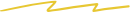 DATE: Monday 9 November  2022 Attendees Cara Chambers - PC Chair
Emma Ormerod - DHS Head Teacher Diane Ward - PC SecretaryDiane Hedlund - Treasurer

Sara McDermott – PT guidance Parents/Carers x 8 attended representing S1, S2, S4, S5 & S6 ApologiesGail Currie MLC Parent & Learner Liaison OfficerPrevious MinutesActions from previous minutes Actions from this meetingHT update – Emma OrmerodStaffing Pupil care & Welfare officer – new infrastructure being worked on - New DH pupil support – starts 4 Jan, 10 years exp in pupil support (PE 7 yrs)2 new learning support assistants (+ 1 more to fill)IT & Business positions to be filledMore updates to followSchool captainsRegular meetings with EOWill have an update in the Weekly Bulletin every fortnightFed back on two areas of concern:Coursing – optionsPreparation for prelims – feeling of being under prepared. Seniors having sessions for study skills next weekQuality Improvement visit – areas covered during this session:Integrated pupil support teamAttainment focus – continued & driveCourse choice & pathways – Traditional & Non-traditional – what they meanSelf-evaluation modelPresentation from Sara McDermott – PT guidancePresentation given on ‘Creating equity beyond the classroom’Closing the disadvantage gapThe issuesBreakfast club – at least 30 a day. Staff support this on a rota. Soft start and engagement. Porridge, cereal & fruit at present. Looking to expand the choice. Free for all pupilsLocal shops supportingFeedback from PC : Kellogs offering 1000 toward breakfast club – SM to look intoIn house hub being creating ‘The essential’ – being brought in to access resources to support wellbeing…Hygiene products (deodorant, makeup, wipes, shower gel, face wash, sanitaryClothing – winter jacket appeal, socks, underwear, Hats, GlovesSchool uniform, Hoodies, Jumpers, trousers, BagsProm Boutique – Formal wear Care is a strategy for raising attainmentChristmas present appeal for our school community	Staff have donated to this in the pastNest steps include:Comms coming out for donations Twitter Next bulletinPC FB pageWas announced at 3rd year Parent/carer eveningWant families to be able to engage and allow them to come inWant to open by the end of the month.In youth work-roomRe-use & sustainability message Open to whole schoolDonations welcomeComments: The community Pantry was mentioned they may have some resources they 1 Dalkeith should be something school can link up to in the future.Smalls for allContinued update by EOHow non-equitable DHS IT infrastructure as so poor. Appears to be the have the worst provision across the authority. Only 10 smartboards were currently operational. Support of our school is really lacking. EO has completed a full audit. Brought to the highest attention & would value support.Is this something the PC can raise up to council? CC to draft a letter to councillors to fight for action School is really lacking and needs updating.Instruments – equity across learning estates or just DHS?Update on latest insights Data & Attainment - EOPresentation by EOUpdate in Sept weekend post exam results and every Feb with national benchmarksThe following notes provide some information of what was covered, and at a high level (as there was a lot covered)We compare the school to the VC = virtual comparator – made up of pupils from across Scotland who have similar characteristicsData can be presented in different ways & Daily mail presented data which did not create a fair comparison. Emma presented a meaningful representationS4, S5 & s6 data shown. Shows a lot of variances, some areas of concern, some positives (s5 & s6)EO confirmed this needs more investigation and a priority for her. Ongoing updates will be given.Benchmarks & TargetsEO has set benchmarks which has never been done at DHS before. Teachers are being made accountable for what is on tracking reports.Based on a 5 year trend and a plan to improve year on yearA lot to be fixed So much aspiration from staff to see pupils to do well.Q:  How do we raise attainment in the school? EO continued to help answer this vital question…Leavers at end of s4 – program coming in end of Nov for interventionAll S5s sitting 5 or more higher getting a mentor will get meetings with mentor & parents EO confirmed there is a lot of work to be done.At this point there was a lot of conversations which proved there is a lot of questions and lacking clarity.Common themes of frustrations and true reflection of feedback coming to parents.System has a lot of limitations.Homework is a common theme of concern and missing and why reported as problems but not being raised ahead or tracking reports.Parents need clarity of who they can contact about which topic, how and expectations of a process.EO advised PTs have access to a text/phone system that could be getting utilised. And a pilot is being planned.Action for EO to update website.Curriculum coursing - Why only 6 NAT  5s? 6 in S5 & 6 in S5Goes from super broad in junior years and comes into so narrow in S4 – S6Crashing Highers to fill timetables. Why doing 6 in 5th yearEO: Needs to be the right course which you start & finishMore to come on this.Tracking reports – no comments to support results or next actions/pathwaysCould we have more open nights? EO confirmed ‘working time directive an issue to support more out of school our activity’Communications – not clear and different levels communications from differing teachers in same departments. Can core information come from Dept head and come to all parents?Next PC topic focus  to be coursing & trackingEO continued…Lunchtimes – looking to possible extend lunchtime to enable extracurricular activities.Menu is going to be increased with new ideas.Update from PC Chair – Cara ChambersAs Gail Currie was not able to attend, CC covered:Background of her roleGroups of Midlothian PC chairs at a presentation last year Main role is to improve liaison & interaction between school & parentsFigure out resourcesHelp guide us to make the most of our PC meetingsAreas parents can get involved in (shared via newsletter)CC will share any relevant details/events/opportunities on FB& will give updates when availableWe will see if CC & DW can get a call since Gail was not in attendanceFund raisingPC – post on FBSenior football team need strips – look at outside sponsorship. Next PC: 12 Jan 2023Thanks & CloseActionownerupdateCarried overAction Complete DateDates for EO introductory sessions for Junior & Senior year parents  EOEO to confirm by next PC in Jan 23Carried over to Jan 23  OM to present more on DHS attainment at next PC meeting EO9 NovRecruiting of new DHEO9 NovWork ExperienceEOfeedback PC input to staff and issue an update on timings, support for pupils, process how staggered missed lessons would be managedUpdate required Jan 23Prelims Dates  EOAll issuedNov 22Parent evenings survey – doneEONov 22Tracking & report – EOSeniors have had 2 reports – ongoing programmeNov 22SMH – EONeed more info/input  from council on MLC preferred tool – looks to be Google ClassroomFurther update requiredDiscipline – EOImprovements seencheck in updates ongoing at PCStudy clubs EOcomms been issuedNov 22ToiletsEONo complaints have been raised since last PC. Main toilets are open at break & lunchtimes. Getting cleared by SLT at end of breaksNov 22S6 common room space EONot due to lack of space in schoolNov 22Parental involvement in extracurricular activities CCPC to put something out on FB page if EO has any special requestsongoingongoingBuses – EO/no update – new transport team now in place that are looking into transport for schools ongoingongoingTopicownerActionDateStaffing vacanciesActionEOmore updater on this to followEO to confirm  Breakfast clubSM Kellogs offering 1000 toward breakfast club – SM to look intoASAPCC & DW to arrange a call with Gail CurrieCCBy end Jan 23State of school IT infrastructure and update to equipment such as musical instruments EOCCDWCC tro draft a letter to can MLC  councillors to fight for action.EO to investigate state of musical instruments at HT meeting with other MLC schoolsCan PC/PTA fund raising help?Once funds issue known for instruments DW to help look into resources to help with any repairsUpdate at Jan PCParents need clarity of who they can contact about which topic, how and expectations of a process.EOAction for EO to update websiteASAPNext PC topic focus to be coursing & trackingEOJan 23 PC